		RELATÓRIO FOTOGRÁFICO[todos os textos apresentados entre colchetes "[]" devem ser removidos do documento][* INSTRUÇÕES: (1) Devem ser colocadas fotos que caracterizem a necessidade da intervenção no ponto específico ou trecho. (2) As fotos devem estar centralizada na página e constarem em sua legenda logo abaixo da figura a descrição do serviço a ser realizado. (3) Todas as fotos devem ser datadas e georreferenciadas.]META 01 [Atrelar a numeração da meta de acordo com o Formulário de solicitação de recursos] Local Intervenção 1: [NOME DO TRECHO (INÍCIO E FIM) OU PONTO ESPECÍFICO DA INTERVENÇÃO DEVIDAMENTE GEORREFERENCIADO][Exemplo: Estrada que liga a Sede ao Distrito de Olivânia - Início do Trecho: LAT/LONG (Exempo: -20.3122025, -40.2915557) e Fim do Trecho: LAT/LONG (Exempo: -20.3122025, -40.2915557) (Coordenadas geográficas)]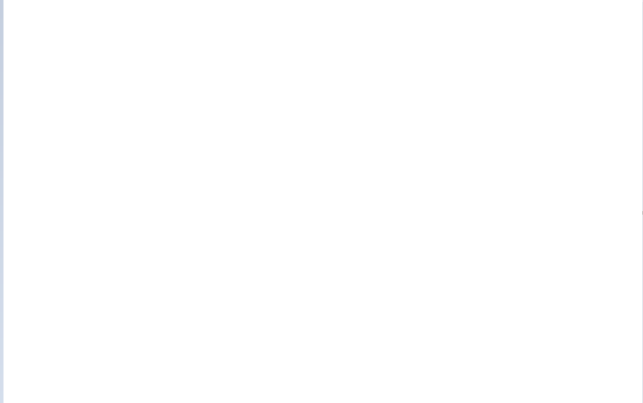 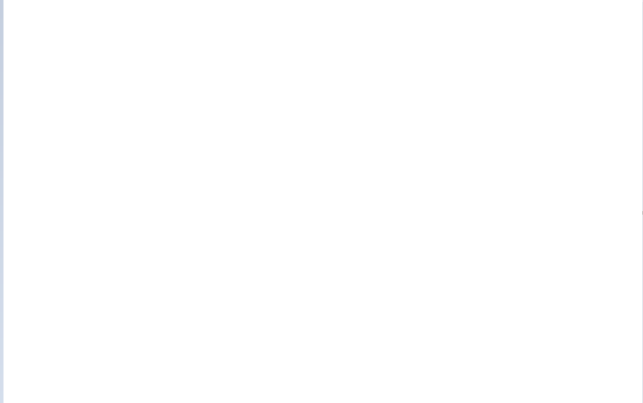 Figura 1 - [Descrição do Serviço] [Ex: Remoção de Barreira]META 02 [Atrelar a numeração da META de acordo com o Formulário de solicitação de recursos] Local Intervenção 1: [NOME DO TRECHO (INÍCIO E FIM) OU PONTO ESPECÍFICO DA INTERVENÇÃO DEVIDAMENTE GEORREFERENCIADO][Exemplo: Estrada que liga a Sede ao Distrito de Olivânia - Início do Trecho: LAT/LONG (Exempo: -20.3122025, -40.2915557) e Fim do Trecho: LAT/LONG (Exempo: -20.3122025, -40.2915557) (Coordenadas geográficas)]Figura 1 - [Descrição do Serviço] [Ex: Remoção de Barreira][Colocar a quantidade de METAS conforme o Formulário de Solicitação de Recursos Financeiros, e acrescentar quantas fotos forem necessárias para demonstrar o dano][Nome do Município] -ES, [Data][Nome do Prefeito Municipal][Nome e nº de registro no conselho da classe do Profissional Habilitado responsável pela elaboração do levantamento]